ZBIERKA	ZÁKONOV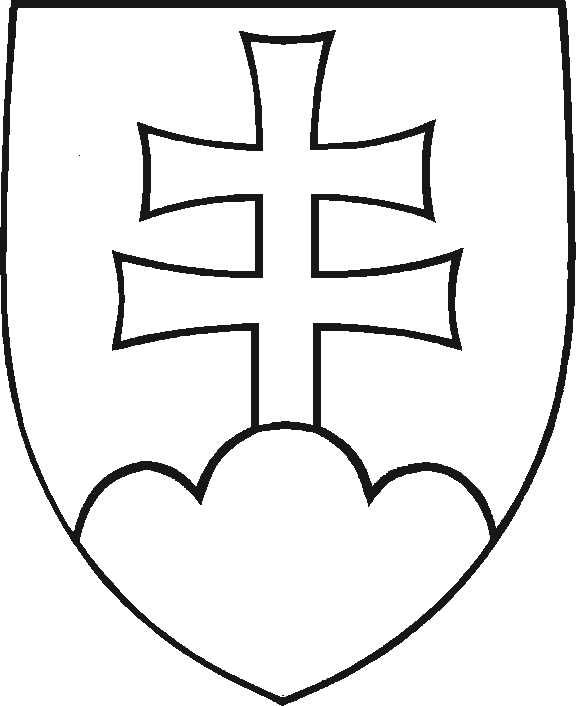 SLOVENSKEJ REPUBLIKYRočník 2005Vyhlásené: 15. 2. 2005	Časová verzia predpisu účinná od: 15.12.2021 Obsah dokumentu je právne záväzný.43N A R I A D E N I E V L Á D YSlovenskej republikyz 2. februára 2005,ktorým sa ustanovujú podrobnosti o strategických hlukových mapách a akčných plánoch ochrany pred hlukomVláda Slovenskej republiky podľa § 4 ods. 4 zákona č. 2/2005 Z. z. o posudzovaní a kontrole hluku vo vonkajšom prostredí a o zmene zákona Národnej rady Slovenskej republiky č. 272/1994 Z. z. o ochrane zdravia ľudí v znení neskorších predpisov nariaďuje:§ 1Na účely tohto nariadeniahlukový indikátor je fyzikálna veličina opisujúca hluk vo vonkajšom prostredí, ktorý súvisí so škodlivým účinkom podľa prvého bodu prílohy č. 1,stanovenie je akákoľvek metóda použitá na výpočet, predikciu, odhad alebo meranie hodnoty hlukového indikátora alebo škodlivých účinkov hluku,vzťah dávka - účinok je vzťah medzi hodnotou hlukového indikátora a škodlivým účinkom podľa druhého bodu prílohy č. 1,akčná hodnota Ldvn a Lnoc (podľa prvého bodu prílohy č. 1 a podľa prílohy č. 1a) je hodnota, ktorej prekročenie je dôvodom pre územnú samosprávu, správcov pozemných komunikácií, prevádzkovateľov železničných dráh a pre prevádzkovateľov letiska na prijatie opatrení na zníženie hluku,akustické plánovanie je znižovanie budúceho hluku opatreniami v rámci územného plánovania, technickými opatreniami v dopravných systémoch, plánovaním dopravy, zvukoizolačnými opatreniami a opatreniami na zdrojoch hluku,obťažovanie je subjektívny pocit nepohody, nespokojnosti alebo podráždenia spôsobený hlukom.§ 2Strategická hluková mapaopisuje	existujúcu,	predchádzajúcu	alebo	predpokladanú	hlukovú	situáciu	vyjadrenú hlukovými indikátormi,určuje prekročenie akčných hodnôt,uvádza počet bytov, škôl a nemocníc v určitej oblasti, ktoré sú vystavené hluku opísanému špecifickými hodnotami hlukových indikátorov,uvádza počet ľudí, ktorí sú vystavení hluku vyjadrenému špecifickými hodnotami hlukových indikátorov podľa prílohy č. 1 bodu 1.1 v posudzovanej oblasti.Strategické hlukové mapy aglomerácií obsahujú údaje podľa tretieho bodu prílohy č. 1.Strategické hlukové mapy väčších pozemných komunikácií, strategické hlukové mapy väčších železničných dráh a strategické hlukové mapy väčších letísk obsahujú údaje podľa štvrtého bodu prílohy č. 1.Súčasťou strategickej hlukovej mapy aglomerácie je strategická hluková mapa pozemných komunikácií, strategická  hluková  mapa  železničných  dráh,  strategická  hluková  mapa  letísk  a strategická hluková mapa priemyselných zdrojov hluku, ktoré sú na území aglomerácie alebo ktoré svojím hlukovým pôsobením do aglomerácie zasahujú.Akčné plány ochrany zdravia pred hlukom obsahujú údaje podľa piateho bodu prílohy č. 1.§ 3Na prípravu a revíziu strategického mapovania hluku sa používajú hlukové indikátory Ldvn a Lnoc. V osobitných prípadoch podľa prvého bodu prílohy č. 1 sa použijú ďalšie doplňujúce hlukové indikátory.Na akustické plánovanie a na určovanie oblastí so stanovenou akustickou kvalitou prostredia sa môžu použiť aj iné hlukové indikátory ako Ldvn a Lnoc.Hodnoty hlukových indikátorov sa určujú výpočtom alebo meraním. Metódy posudzovania pre hlukové indikátory sú uvedené v prílohe II smernice Európskeho parlamentu a Rady 2002/49/ES z 25. júna 2002, ktorá sa týka posudzovania a riadenia environmentálneho hluku (Mimoriadne vydanie Ú. v. EÚ, kap. 15/zv. 7; Ú. v. ES L 189, 18. 7. 2002) v znení smernice Komisie (EÚ) 2015/996 z 19. mája 2015 (Ú. v. EÚ L 168, 1. 7. 2015) a delegovanej smernice Komisie (EÚ) 2021/1226 z 21. decembra 2020 (Ú. v. EÚ L 269/65, 28. 7. 2021).§ 4Týmto nariadením vlády sa preberajú právne záväzné akty Európskej únie uvedené v prílohe č. 2.§ 5Toto nariadenie vlády nadobúda účinnosť 15. februára 2005.Mikuláš Dzurinda v. r.Príloha č. 1 k nariadeniu vlády č. 43/2005 Z. z.STRATEGICKÉ HLUKOVÉ MAPY A AKČNÉ PLÁNY OCHRANY ZDRAVIA PRED HLUKOMHlukové indikátory vo vonkajšom prostredíHladina deň - večer - noc Ldvn (Lden, hlukový indikátor pre deň, večer, noc) v decibeloch (dB) je hlukový indikátor pre celkové obťažovanie a je definovaný nasledujúcim vzorcom: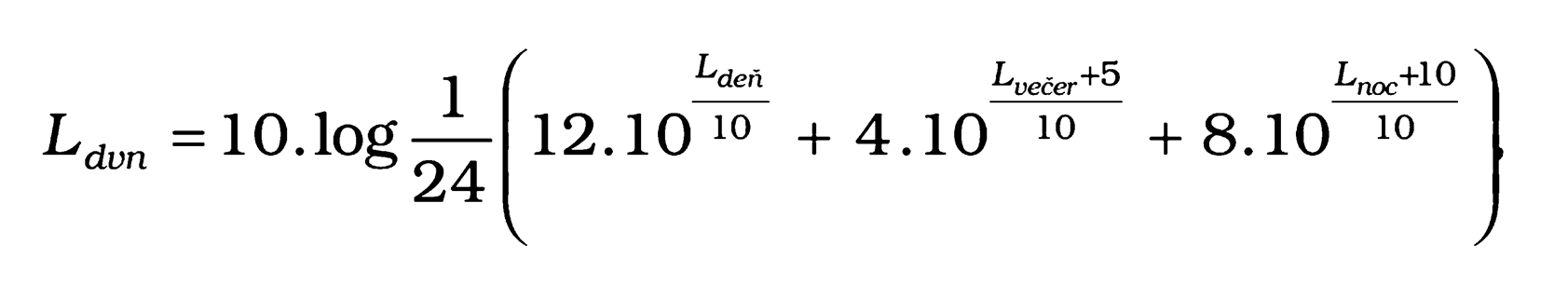  v ktoromLdeň  (Lday, hlukový indikátor pre deň) je hlukový indikátor obťažovania počas dňa; je to A vážená dlhodobá priemerná hladina hluku určená počas všetkých dní roka,3)Lvečer (Levening, hlukový indikátor pre večer) je hlukový indikátor obťažovania počas večera; je to A vážená dlhodobá priemerná hladina hluku určená počas všetkých večerov roka,3)Lnoc (Lnight, hlukový indikátor pre noc) je hlukový indikátor rušenia spánku; je to A vážená dlhodobá priemerná hladina hluku určená počas všetkých nocí roka,3)deň je 12 hodín, večer štyri hodiny a noc osem hodín, deň sa začína o 6.00, večer o 18.00 a noc o 22.00 h,rok z hľadiska emisie hluku je príslušný kalendárny rok a priemerný meteorologický rok,dopadajúci hluk je hluk, pri ktorom sa neberie do úvahy hluk odrazený od fasád budov. Pri meraniach hluku sa použije korekcia 3 dB.Podľa účelu sa výška bodu stanovenia hlukových indikátorov podľa bodu 1.1 určuje takto:v prípade výpočtu v rámci strategického mapovania hluku vo vzťahu k expozícii hluku v budovách a v ich blízkosti sú body posudzovania 4,0 ± 0,2 m nad zemou a na najexponovanejšej fasáde; na tento účel bude najexponovanejšou fasádou najbližšia vonkajšia stena smerujúca k špecifickému zdroju hluku,v prípade merania na účel strategického mapovania hluku vo vzťahu k vystaveniu hluku v budovách a v ich blízkosti sa môžu vybrať iné výšky, nie menšie ako 1,5 m nad zemou, a výsledky sa prepočítajú na ekvivalentnú výšku 4 m,na akustické plánovanie a na určovanie oblastí so stanovenou akustickou kvalitou prostredia sa môže použiť iná výška, nie menšia ako 1,5 m nad zemou, napríklad pre vidiecke oblasti s jednopodlažnými domami, na návrh miestnych opatrení zamýšľaných na zníženie dopadu hluku na špecifické byty a na podrobné mapovanie hluku vo vymedzenej oblasti.Na podrobnejší opis hlukovej situácie sa v osobitných prípadoch použijú aj ďalšie hlukové indikátory. Za osobitný prípad sa považuje napríklad,ak uvažovaný zdroj hluku pracuje iba počas krátkeho časového úseku,ak priemerný počet hlukových udalostí v jednom alebo viacerých obdobiach je veľmi nízky,ak je výrazná nízkofrekvenčná zložka hluku,ak sa pri rušení spánku v nočnej dobe vyskytnú hlukové špičky,osobitná ochrana počas víkendu alebo sviatkov,osobitná ochrana počas dňa,osobitná ochrana počas večera,kombinácia hlukov z rozličných zdrojov,tichá oblasť v otvorenej krajine,ak má hluk výrazné tónové zložky,ak má hluk impulzový charakter.Hodnoty hlukových indikátorov sa určujú výpočtom alebo meraním. Na predikciu je použiteľný iba výpočet.Metódy posudzovania škodlivých účinkov hluku na obyvateľstvo sú uvedené v prílohe č. 1aa.Škodlivé účinky hluku sa posudzujú prostredníctvom vzťahov dávka - účinok. Vzťahy dávka- účinok sa týkajú najmävzťahu medzi obťažovaním a Ldvn pre hluk dopravy po pozemných komunikáciách, železničnej dopravy, leteckej dopravy a pre priemyselný hluk,vzťahu medzi rušením spánku a Lnoc pre hluk dopravy po pozemných komunikáciách, železničnej dopravy, leteckej dopravy a pre priemyselný hluk.V prípade potreby sa špecifické vzťahy dávka - účinok uvádzajú prebyty so špeciálnou izoláciou proti hluku podľa tretieho bodu,byty s tichou fasádou podľa tretieho bodu,rôzne podnebia alebo rôzne kultúry,zraniteľné skupiny obyvateľstva,tónový priemyselný hluk,impulzový priemyselný hluk a iné špeciálne prípady.Strategické hlukové mapy aglomerácií Strategické hlukové mapy aglomerácií obsahujú najmenej tieto údaje:stručný opis polohy a veľkosti aglomerácie, počtu obyvateľov v aglomerácii,zodpovedné fyzické osoby-podnikatelia a právnické osoby,programy na potláčanie hluku, ktoré sa realizovali v minulosti, a miestne protihlukové opatrenia,použité metódy výpočtu a merania,odhadovaný počet bytov a odhadovaný počet ľudí zaokrúhlený na stovky, ktorí žijú v bytoch vystavených každému z nasledujúcich pásiem hodnôt Ldvn v dB 4 m nad zemou na najexponovanejšej fasáde 55 - 59, 60 - 64, 65 - 69, 70 - 74 > 75, osobitne pre hluk z dopravy po pozemných komunikáciách, železničnej dopravy, leteckej dopravy a hluku z priemyselných zdrojov. Zaokrúhlenie počtu na stovky napríklad znamená, že počet menší ako 50 sa zaokrúhľuje na 0, počet 50 až 149 sa zaokrúhľuje na 100 a počet 150 až 249 sa zaokrúhľuje na 200,odhadovaný počet ľudí zaokrúhlený na stovky, ktorí žijú v bytoch vystavených pásmam hodnôt Lnoc v dB 4 m nad zemou na najexponovanejšej fasáde 50 - 54, 55 - 59, 60 - 64, 65 - 69> 70, osobitne pre dopravu po pozemných komunikáciách, železničnú dopravu, pre leteckú dopravu a pre priemyselné zdroje hluku. Tieto údaje sa môžu stanoviť aj pre pásmo hodnôt 45 - 49 dB,odhadovaný počet ľudí, ktorí žijú v bytoch so špeciálnou izoláciou proti vonkajšiemu hluku    v pásmach uvedených v písmenách e) a f); za špeciálnu izoláciu sa považuje taká  izolácia budovy  proti  jednému  alebo  viacerým  typom  vonkajšieho  hluku,  ktorá  je  kombinovaná s ventilačnými alebo klimatizačnými zariadeniami a zabezpečí vyhovujúce hodnoty izolácie proti vonkajšiemu hluku,odhadovaný počet ľudí, ktorí žijú v bytoch s tichou fasádou; za tichú fasádu sa považuje fasáda bytu, pred ktorou hodnota Ldvn 4 m nad zemou a 2 m pred fasádou pre hluk emitovaný zo špecifického zdroja je viac ako o 20 dB nižší ako pri fasáde, ktorá má najvyššiu hodnotu Ldvn,informácie o tom, ako k údajom v bodoch e) až h) prispievajú väčšie pozemné komunikácie,väčšie železničné dráhy a väčšie letiská,izofóny 60, 65, 70 a 75 dB v grafickom vyhotovení strategických hlukových máp v obrázkovom formáte (JPEG) a v dátovom formáte na ukladanie vektorových priestorových údajov (ESRI Shapefile).Strategické hlukové mapy väčších pozemných komunikácií, strategické hlukové mapy väčších železničných dráh a väčších letískStrategické hlukové mapy väčších pozemných komunikácií, strategické hlukové mapy väčších    železničných dráh, strategické hlukové mapy väčších letísk obsahujú najmenej tieto údaje:všeobecný opis pozemných komunikácií, železníc alebo letísk, ich miesto, veľkosť a informácie o doprave,charakteristiku prostredia aglomerácie, obcí, krajiny alebo iné informácie o využívaní územia a hlavných zdrojoch hluku,programy na kontrolu  a znižovanie  hluku,  ktoré  sa  realizovali  v minulosti,  a informácie  o protihlukových opatreniach,použité metódy výpočtu hluku a merania hluku,odhadovaný počet ľudí zaokrúhlený na stovky, ktorí žijú mimo aglomerácií v bytoch vystavených nasledujúcim pásmam hodnôt Ldvn v dB 4 m nad zemou a na najexponovanejšej fasáde 55 - 59, 60 - 64, 65 - 69, 70 - 74 > 75,odhadovaný počet ľudí zaokrúhlený na stovky, ktorí žijú mimo aglomerácií v bytoch vystavených nasledujúcim pásmam hodnôt Lnoc v dB 4 m nad zemou a na najexponovanejšej fasáde 50 - 54, 55 - 59, 60 - 64, 65 - 69 > 70. Tieto údaje sa môžu stanoviť aj pre pásmo hodnôt 45 - 49 dB,počet ľudí, ktorí žijú v bytoch so špeciálnou izoláciou proti vonkajšiemu hluku podľa bodu 3 písm. g),počet ľudí, ktorí žijú v bytoch, ktoré majú tichú fasádu podľa bodu 3 písm. h),celková plocha v km2 vystavená hodnotám Ldvn vyšším ako 55, 65 a 75 dB. Uvádza sa odhadovaný počet bytov zaokrúhlený na stovky a odhadovaný počet ľudí zaokrúhlený na stovky, ktorí žijú v každej z týchto oblastí,informácie o polohe obcí, miest a aglomerácií na jednej alebo viacerých hlukových mapách     s izofónami 55 a 65 dB v obrázkovom formáte (JPEG) a v dátovom formáte na ukladanie vektorových priestorových údajov (ESRI Shapefile).Obsah akčných plánov ochrany pred hlukomAkčný plán ochrany pred hlukom obsahuje najmenej tieto údaje:opis aglomerácie, väčších pozemných komunikácií, väčších železničných dráh alebo väčších letísk a iných zohľadnených zdrojov hluku,zodpovedné fyzické osoby-podnikatelia a právnické osoby,súvisiace právne predpisy,akčné hodnoty hlukových indikátorov,zhrnutie výsledkov mapovania hluku,hodnotenie odhadovaného počtu ľudí vystavených hluku, identifikáciu problémov a situácií, ktoré treba zlepšiť,záznamy z konzultácií s verejnosťou obsahujúce termín a spôsob uskutočnenia týchto konzultácií a zhrnutie pripomienok verejnosti s informáciou o spôsobe ich vyhodnotenia,všetky vydané opatrenia na zníženie hluku a všetky projekty, ktoré sa pripravujú,opatrenia, ktoré príslušné orgány prijmú v nasledujúcich piatich rokoch vrátane opatrení na ochranu tichých oblastí,dlhodobá stratégia znižovania hluku,informácie o rozpočte, posúdení cenovej efektívnosti, posúdení nákladov a prínosov (ak súk dispozícii),kritériá na vyhodnotenie realizácie akčného plánu,zhrnutie, ktoré neprekračuje rozsah desiatich strán.Opatrenia, ktoré príslušné orgány prijmú v akčných plánoch ochrany pred hlukom, obsahujú napríkladplánovanie dopravy,územné plánovanie,technické opatrenia pri zdrojoch hluku,výber tichších zdrojov hluku,zníženie prenosu hluku,regulačné opatrenia, ekonomické opatrenia alebo podnety na zníženie hluku.Príloha č. 1a 
k nariadeniu vlády č. 43/2005 Z. z.Akčné hodnoty hlukových indikátorov vo vonkajšom prostredí Ldvn a LnocV tabuľke sa ustanovujú akčné hodnoty hlukových indikátorov Ldvn a Lnoc vo vonkajšom prostredí v súlade s § 1 písm. d).Tabuľka: Akčné hodnoty hlukových indikátorov vo vonkajšom prostredí Ldvn a LnocPoznámky k tabuľke:a) Vonkajšie prostredie v území s funkciou bývania a území určenom na rekreáciu (mestské a miestne parky, lesoparky, oddychové zóny v okolí bytových a rodinných domov ustanovené v príslušnom územnom pláne ako plochy určené na rekreáciu).b) Tiché oblasti v aglomerácii alebo v otvorenej krajine, vyhlásené kúpeľné miesta.Príloha č. 1aa 	k nariadeniu vlády č. 43/2005 Z. z.METÓDY POSUDZOVANIA ŠKODLIVÝCH ÚČINKOVŠkála škodlivých účinkov Na účely posudzovania škodlivých účinkov sa berú do úvahy tieto dôsledky: ischemická choroba srdca (IHD) zodpovedajúca kódom BA40 až BA6Z medzinárodnej klasifikácie ICD-11 zavedenej Svetovou zdravotníckou organizáciou, vysoká miera obťažovania hlukom (HA), výrazné poruchy spánku (HSD).Výpočet miery škodlivých účinkovNa výpočet miery škodlivých účinkov sa použije ktorýkoľvek z týchto parametrov:  relatívne riziko (RR) škodlivého účinku definované ako(vzorec 1) absolútne riziko (AR) škodlivého účinku definované akoAR = (vzorec 2)IHDNa účely výpočtu RR sa vzhľadom na škodlivý účinok IHD a incidenciu i  použijú tieto vzťahy dávka – účinok:(vzorec 3)pre hluk z cestnej dopravy.HANa účely výpočtu AR sa vzhľadom na škodlivý účinok HA použijú tieto vzťahy dávka – účinok:(vzorec 4)pre hluk z cestnej dopravy,(vzorec 5)pre hluk zo železničnej dopravy,  (vzorec 6)pre hluk z leteckej dopravy.HSDNa účely výpočtu AR sa vzhľadom na škodlivý účinok HSD použijú tieto vzťahy dávka – účinok:            (vzorec 7)pre hluk z cestnej dopravy,     (vzorec 8)pre hluk zo železničnej dopravy,             (vzorec 9)pre hluk z leteckej dopravy.Posúdenie škodlivých účinkovV prípade každého zdroja hluku a škodlivého účinku sa vystavenie obyvateľstva posudzuje samostatne. Ak sú tí istí ľudia súčasne vystavení rôznym zdrojom hluku, vo všeobecnosti nemusí dochádzať ku kumulácii škodlivých účinkov. Tieto účinky však možno porovnať v záujme posúdenia individuálneho významu jednotlivých zdrojov hluku. Posúdenie týkajúce sa IHDAk ide o IHD v súvislosti s hlukom zo železničnej dopravy a z leteckej dopravy, odhaduje sa, že obyvateľstvu vystavenému vyšším hladinám hluku Ldvn hrozí zvýšené riziko IHD, pričom presný počet prípadov IHD N nemožno vypočítať. Ak ide o IHD v súvislosti s hlukom z cestnej dopravy, pri výpočte podielu prípadov špecifických škodlivých účinkov prejavujúcich sa na obyvateľstve, ktoré je vystavené RR, sa vychádza z predpokladu, že ide o prípady, ku ktorým došlo v dôsledku environmentálneho hluku, pričom sa v prípade zdroja hluku x (cestná doprava), škodlivého účinku y (IHD) a incidencie i postupuje pomocou tohto vzorca:                                  (vzorec 10)kde:PAFx,y je atributabilná frakcia obyvateľstva, súbor j hlukových pásiem tvoria jednotlivé pásma vyznačujúce sa rozsahom najviac 5 dB (napríklad: 50 až 51 dB, 51 až 52 dB, 52 až 53 dB atď., alebo 50 až 54 dB, 55 až 59 dB, 60 až 64 dB atď.), pj je podiel celkovej populácie P v posudzovanej oblasti, ktorý je vystavený hluku v rámci j-teho pásma expozície, ktoré súvisí s daným RR špecifického škodlivého účinku RRj,x,y. RRj,x,y sa vypočíta pomocou vzorcov opísaných v druhom bode tejto prílohy, a to s prihliadnutím na strednú hodnotu každého pásma hluku (napríklad: v závislosti od dostupnosti údajov s prihliadnutím na strednú hodnotu 50,5 dB v prípade pásma hluku v rozmedzí od 50 do 51 dB alebo na strednú hodnotu 52 dB v prípade pásma hluku v rozmedzí od 50 do 54 dB).Ak ide o IHD v súvislosti s hlukom z cestnej dopravy, celkový počet N prípadov IHD (t. j. ľudí postihnutých daným škodlivým účinkom y, počet atributabilných prípadov) v dôsledku pôsobenia daného zdroja x je                                     (vzorec 11)v prípade cestnej dopravy,kde:PAFx,y,i sa vypočíta vzhľadom na incidenciu i,Iy je miera incidencie IHD v posudzovanej oblasti, ku ktorej možno dospieť na základe štatistických údajov o zdravotnej situácii v regióne alebo krajine, v ktorej sa nachádza daná oblasť,P je celkový počet obyvateľov v posudzovanej oblasti (súčet počtu obyvateľov v rámci jednotlivých pásem hluku).Ak ide o HA a HSD v súvislosti s hlukom z cestnej dopravy, zo železničnej dopravy a z leteckej dopravy, celkový počet osôb N postihnutých daným škodlivým účinkom y (počet atributabilných prípadov) v dôsledku pôsobenia zdroja x vzhľadom na každú kombináciu zdroja hluku x (cestný, železničný alebo letecký zdroj) a škodlivého účinku y (HA, HSD) je                                    (vzorec 12)kde:ARx,y je AR príslušného škodlivého účinku (HA, HSD) a vypočíta sa pomocou vzorcov uvedených v druhom bode tejto prílohy, a to s prihliadnutím na strednú hodnotu každého pásma hluku (napríklad: v závislosti od dostupnosti údajov s prihliadnutím na strednú hodnotu 50,5 dB v prípade pásma hluku v rozmedzí od 50 do 51 dB alebo na strednú hodnotu 52 dB v prípade pásma hluku v rozmedzí od 50 do 54 dB), nj je počet ľudí, ktorí sú vystavení pôsobeniu j-teho pásma expozície.Budúce revízie Vzťahy dávka – účinok zavedené budúcimi revíziami tejto prílohy sa budú týkať najmä:vzťahu medzi obťažovaním a hladinou hluku Ldvn pre priemyselný hluk, vzťahu medzi poruchami spánku a hladinou hluku Lnoc pre priemyselný hluk. V prípade potreby by sa mohli predložiť informácie týkajúce sa špecifických vzťahov dávka – účinok týkajúce sa: obydlí so špeciálnou izoláciou proti hluku v zmysle prílohy VI smernice Európskeho parlamentu a Rady 2002/49/ES z 25. júna 2002, ktorá sa týka posudzovania a riadenia environmentálneho hluku (Mimoriadne vydanie Ú. v. EÚ, kap. 15/zv. 7; Ú. v. ES L 189, 18. 7. 2002),obydlia s tichou fasádou v zmysle prílohy VI smernice Európskeho parlamentu a Rady 2002/49/ES z 25. júna 2002, ktorá sa týka posudzovania a riadenia environmentálneho hluku (Mimoriadne vydanie Ú. v. EÚ, kap. 15/zv. 7; Ú. v. ES L 189, 18. 7. 2002), rozličných podnebí/rozličných kultúr, zraniteľných skupín obyvateľstva, tónového priemyselného hluku, impulzného priemyselného hluku a iných osobitných prípadov.Príloha č. 2 k nariadeniu vlády č. 43/2005 Z. z.ZOZNAM PREBERANÝCH PRÁVNE ZÁVÄZNÝCH AKTOV EURÓPSKEJ ÚNIESmernica Európskeho parlamentu a Rady 2002/49/ES z 25. júna 2002, ktorá sa týka posudzovania a riadenia environmentálneho hluku (Mimoriadne vydanie Ú. v. EÚ, kap. 15/zv. 7; Ú. v. ES L 189, 18. 7. 2002).Smernica Komisie (EÚ) 2015/996 z 19. mája 2015, ktorou sa ustanovujú spoločné metódy posudzovania hluku podľa smernice Európskeho parlamentu a Rady 2002/49/ES (Ú. v. EÚ L 168, 1. 7. 2015).Smernica Komisie (EÚ) 2020/367 zo 4. marca 2020, ktorou sa mení príloha III k smernici Európskeho parlamentu a Rady 2002/49/ES, pokiaľ ide o stanovenie metód posudzovania škodlivých účinkov environmentálneho hluku (Ú. v. EÚ L 67, 5.3.2020).Delegovaná smernica Komisie (EÚ) 2021/1226 z 21. decembra 2020, ktorou sa na účely prispôsobenia vedeckému a technickému pokroku mení príloha II k smernici Európskeho parlamentu a Rady 2002/49/ES, pokiaľ ide o spoločné metódy posudzovania hluku (Ú. v. EÚ L 269/65, 28. 7. 2021).3) STN ISO 1996-2 Akustika. Opis, meranie a posudzovanie hluku vo vonkajšom prostredí. Časť 2: Určovanie hladín akustického tlaku (01 1621).Vydavateľ Zbierky zákonov Slovenskej republiky, správca obsahu a prevádzkovateľ právneho a informačného portálu Slov-Lex dostupného na webovom sídle www.slov-lex.sk jeMinisterstvo spravodlivosti Slovenskej republiky, Župné námestie 13, 813 11 Bratislava, tel.: 02 888 91 137, fax: 02/52442853, e-mail: helpdesk@slov-lex.sk.Zdroje hlukuAkčné hodnoty hlukových indikátorov (dB)Akčné hodnoty hlukových indikátorov (dB)Akčné hodnoty hlukových indikátorov (dB)Akčné hodnoty hlukových indikátorov (dB)Zdroje hlukuVonkajšie prostrediea)Vonkajšie prostrediea)Vonkajšie prostredie s osobitnou ochranou pred hlukomb)Vonkajšie prostredie s osobitnou ochranou pred hlukomb)LdvnLnocLdvnLnocpriemysel55505045letiská65555545pozemné komunikácie65555045železničné dráhy65555045